Ecole de Fretigney et Velloreille,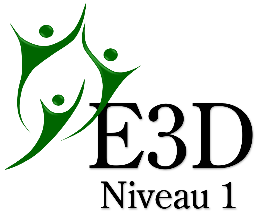 3 rue du gymnase – 03 84 78 26 29Compte-rendu de réunion du 07 février 2020Présents :Mme Agnès VUILLIER-LEMOINE architecte-paysagiste au CAUE de la Haute-Saône,Mme Maire-Noëlle CHARLES conseillère municipale à la mairie de Fretigney,M ROBERT directeur de l’école de Fretigney.Dans le cadre de la démarche environnementale E3D, l’équipe enseignante et les élèves souhaitent mettre en place une école plus responsable et plus verte. Afin de nous orienter sur la démarche à suivre, la mairie et l’école ont sollicité le CAUE de Haute-Saône.En préambule, M ROBERT précise que la démarche prend en compte l’ensemble des lieux fréquentés par les enfants, c’est-à-dire que les extérieurs du périscolaire seront traités en cohérence avec la cour de l’école et en lien étroit avec la représentante du périscolaire au comité de pilotage environnemental.Après avoir échangé et visité les lieux, il a été retenu que l’école répondrait à l’appel à projet « L’école Verte – Les jeunes s’engagent pour la planète » en axant les propositions sur les axes :Matériaux issus des filières de revalorisation, recherche de la proximité et du lien social,Ilot de fraicheur et intégration de la faune locale,Dans ce projet, le CAUE accompagnerait les élèves en intervenant au moins une dizaine d’heures à l’école. Le financement inhérent pourrait provenir de l’appel à projet.Planning prévisionnel :4 mai 2020 dépôt du dossier à l’académie,5 juin 2020 annonce des lauréats,Septembre 2020 début du travail de réflexion avec les élèves (public visé : CE2-CE1).